COMUNE DI BARZANO’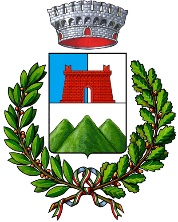 Servizio integrato di Gestione dei Rifiuti UrbaniRichiesta di informazioni (ai sensi della Delib. 15/2022 di ARERA - All. A - Titolo III)IL/LA SOTTOSCRITTO/APERSONA FISICA (Codice contribuente ________________ Codice Utenza ______________________)Cognome ____________________________________  Nome __________________________________Codice Fiscale _________________________________________________________________________Residente in via/piazza ________________________________________________________  n. _______Comune di _____________________________________________ C.A.P. _____________  Prov. ______E-mail ____________________________________________________________@__________________PERSONA GIURIDICA (Codice contribuente1 ________________Codice Utenza2 ___________________)Denominazione/Ragione Sociale __________________________________________________________Codice fiscale ___________________________________  Partita IVA _____________________________Sede legale in via/piazza ____________________________________________________  n. __________Comune di _____________________________________________ C.A.P. _____________  Prov. ______Numero di tel. ______________________ Indirizzo PEC  ___________________@__________________DATI LEGALE RAPPRESENTANTECognome __________________________________ Nome _____________________________________Natura della carica __________________________________  Cod. Fisc. __________________________Numero di tel. __________________________e-mail ____________________@___________________RICHIEDE INFORMAZIONI INERENTI AL SERVIZIO DIRaccolta e trasporto dei rifiuti urbaniSpazzamento e lavaggio delle stradeGestione delle tariffe e rapporto con gli utentiIN RELAZIONE A___________________________________________________________________________________________________________________________________________________________________________________________________________________________________________________________________________________________________________________________________________________________________________________________________________________________________________________________________________________________________________________________________________________________________________________________________________________________________________________________________________________________________________________________________________________________________________________________________________________________________________________________________________________________________________________________________________________________________________________________________________________________________________________________________________________________________________________________________________________________________________________________________________________________________________________________________________________________________________________________INFORMATIVA SUL TRATTAMENTO DEI DATI PERSONALI, IN MATERIA DI PROTEZIONE DEI DATI PERSONALI, CONFERITI E/O ACQUISITI ALL’INTERNO DEI PROCEDIMENTI CONNESSI ALLA GESTIONE ED APPLICAZIONE DEI TRIBUTI COMUNALI, RESA AI SENSI DEGLI ARTI. 13 E 14 DEL G.D.P.R. – REG. UE NR. 679/2016.Ai sensi del Regolamento UE 2016/679 (GDPR), il trattamento relativo ai servizi sarà improntato ai principi di correttezza, liceità, trasparenza e di tutela della riservatezza e dei diritti dei contribuenti/utenti. Il presente documento fornisce le informazioni essenziali relative al trattamento dei dati personali, nel contesto dei procedimenti e dei servizi svolti dal Titolare del Trattamento. La presente informativa è resa disponibile sul sito internet dell’Ente www.comune.barzano.lc.it nella sezione relativa Privacy-protezione dei dati personali._______________________Per informazioni riguardo alle condizioni di erogazione dei servizi di raccolta e trasporto e di spazzamento e lavaggio delle strade, alle corrette modalità di conferimento dei rifiuti, alle modalità per la consegna delle attrezzature per la raccolta, nonché alle indicazioni per reperire la Carta della qualità del servizio, consultare il Portale di Trasparenza per la Gestione Rifiuti accessibile dalla home page del sito istituzionale del Comune all’indirizzo https://www.trasparenzatari.it/trasparenzatari/?COMUNE=A686.FirmaBarzanò, _____/______/_________						__________________________